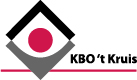 Heerhugowaard, 18 februari 2022.Beste allemaal,Gelukkig hebben we groen licht gekregen en mogen we weer beginnen met onze activiteiten en dat gaan we doen ook!Hieronder vindt U de agenda vanaf 9 maart t/m 1 juni.HET VOORLOPIGE PROGRAMMA T/M 1 JUNI.Alle activiteiten vinden plaats in buurthuis De Deel om 14.00 uur, tenzij anders vermeld.Elke dinsdagmorgen om 8.45 uur seniorengym onder deskundige leiding.Elke zaterdagmorgen om 9.30 uur koersballen.MAART09      spellenmiddag16      spellenmiddag30      jaarvergadering met daarna een interessante verrassing.APRIL13     paasbingo…!! Natuurlijk weer voor mooie paasprijzen.20     spellenmiddagMEI04    spellenmiddag18    spellenmiddagJUNIBusreis. IJs en wederdienende gaan we weer een leuke reis organiseren.Noteert U deze data alvast in Uw agenda? We rekenen weer op een grote       opkomst.Verjaardag.Op 5 maart viert mevr. Annie Tamis haar 85e verjaardag.Wij wensen haar een fijne dag toe.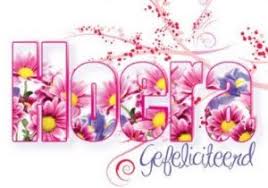 Overleden.Op 13 februari is mevr. Willy IJkel overleden. Wij wensen haar familie veel sterkte toe in deze voor hen zo’n moeilijke tijd.Het volgende KBO/PCOB magazine verschijnt rond 22 maart 2022.Namens het bestuur, Riny Rijpkema, secretaris.